Проект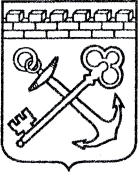 АДМИНИСТРАЦИЯ ЛЕНИНГРАДСКОЙ ОБЛАСТИКОМИТЕТ ПО СОХРАНЕНИЮ КУЛЬТУРНОГО НАСЛЕДИЯ ЛЕНИНГРАДСКОЙ ОБЛАСТИПРИКАЗ«___»____________2021 г.                                                                №_______________                           Санкт-ПетербургОб отнесении выявленного объекта культурного наследия «Рига» в составе выявленного объекта культурного наследия «Усадьба “Дылицы”», расположенного по адресу: Ленинградская область, Гатчинский район,                     пос. Елизаветино, к объектам культурного наследия, находящимся                                    в неудовлетворительном состоянии,  и приостановлении доступа                                    на объект культурного наследияВ соответствии со ст. 47.5, п. 4 ст. 50.1 Федерального закона от 25 июня 2002 года № 73-ФЗ «Об объектах культурного наследия (памятниках истории                           и культуры) народов Российской Федерации», постановлением Правительства Российской Федерации от 29 июня 2015 года № 646 «Об утверждении критериев отнесения объектов культурного наследия, включенных в единый государственный реестр объектов культурного наследия (памятников истории и культуры) народов Российской Федерации, к объектам культурного наследия, находящимся 
в неудовлетворительном состоянии», на основании акта технического состояния объекта культурного наследия, включенного в единый государственный реестр объектов культурного наследия (памятников истории и культуры) народов Российской Федерации от 10 декабря 2021 года,  приказываю:1.  Признать выявленный объект культурного наследия «Рига» в составе выявленного объекта культурного наследия «Усадьба “Дылицы”», поставленного              на государственную охрану на основании Акта постановки на учет № б/н                         от 11.05.1986, расположенного по адресу: Ленинградская область, Гатчинский район, пос. Елизаветино (далее – Объект), находящимся в неудовлетворительном состоянии.2.  Направить копию настоящего приказа собственнику Объекта, находящегося в неудовлетворительном состоянии, в целях информирования граждан об ограничении доступа неограниченного круга лиц во внутренние помещения и на территорию Объекта. 3. Обеспечить размещение настоящего приказа на сайте комитета 
по сохранению культурного наследия Ленинградской области в информационно-телекоммуникационной сети «Интернет».4.     Контроль за исполнением настоящего приказа возложить на заместителя председателя комитета по сохранению культурного наследия Ленинградской области, уполномоченного в области сохранения, использования, популяризации 
и государственной охраны объектов культурного наследия (памятников истории 
и культуры) народов Российской Федерации.5.  Настоящий приказ вступает в силу со дня его официального опубликования.Заместитель председателя ПравительстваЛенинградской области – председатель комитета по сохранению культурного наследия	 		                  В.О. Цой